Corso Allena…Menti  on line  7 aprile 2020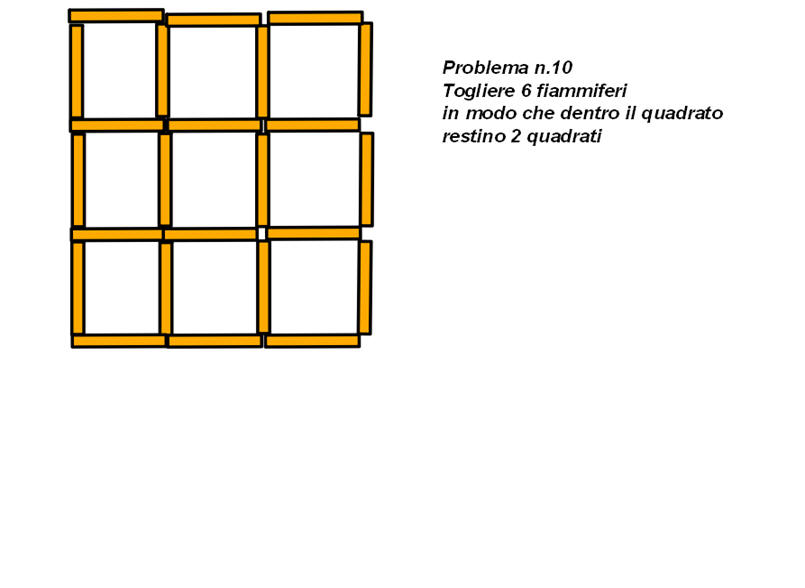 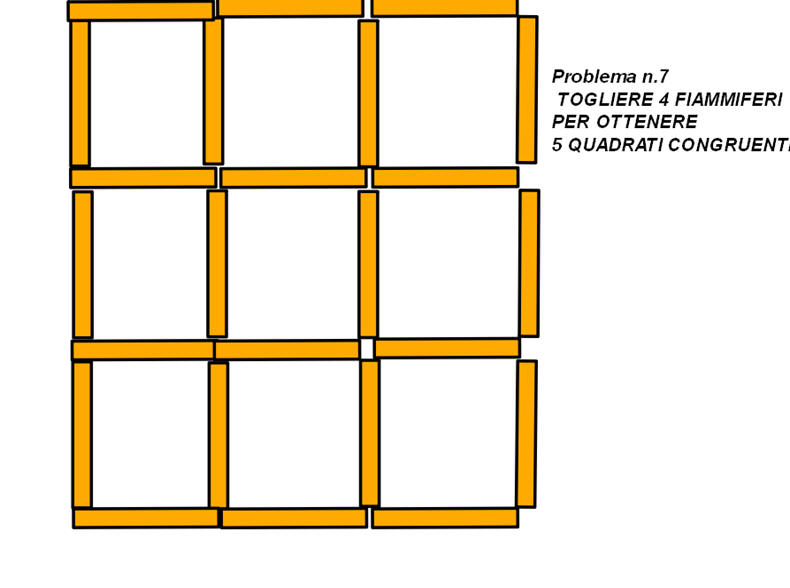 